                      Gobierno Municipal El Salto 2018-2021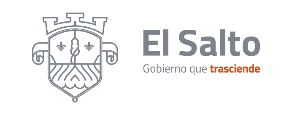 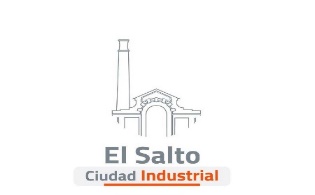 Resumen de informe octubre 2020JEFATURA DE APREMIOS JEFATURA DE APREMIOS JEFATURA DE APREMIOS ACTIVIDADRESULTADOS RESULTADOS Entrega de notificaciones: 144118 de Inspección y vigilancia 70 del 201948 del 2020Entrega de notificaciones: 14426 de protección civil 18 del 201908 del 2020